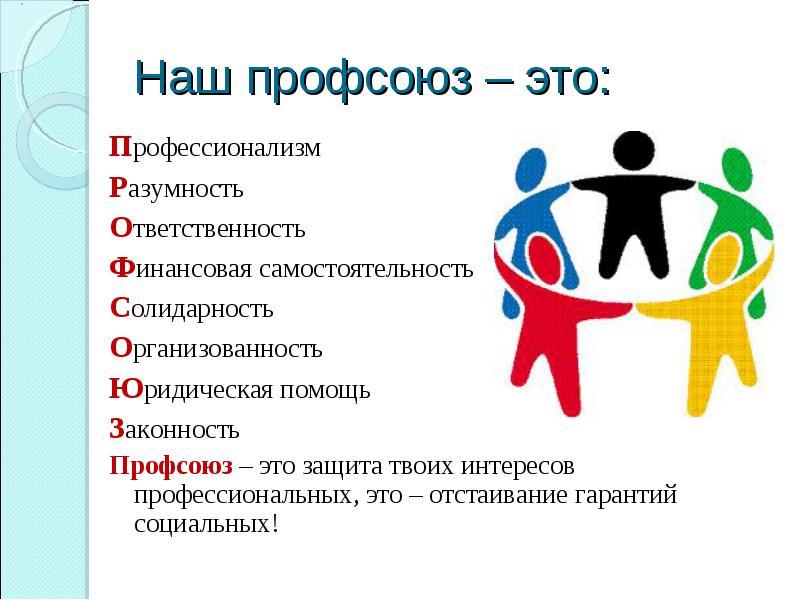 28 ноября 2019 года  в МБДОУ «Детский сад» «Звездочка №8» прошло мероприятие под лозунгом  « Красивый, веселый, неповторимый - КВН».   Сотрудники  детского сада, члены профсоюза собрались в  прекрасном зале, в теплой, дружеской атмосфере, чтобы  в нетрадиционной форме, объединенной общей игрой, провести совместный досуг. Игра прошла в непринужденной,  свободной обстановке. Участники продемонстрировать свои познания не только  в области педагогики, но и в других областях, а также способность быстро мыслить и умение работать с коллегами.Мудрость гласит:  «Красота  спасает мир», «Смех продлевает  жизнь», « Каждый человек  неповторим».  Будьте красивыми и душой, и телом, больше улыбайтесь, тогда МИР будет добрее.